Шаблоны для TelegramЗолотая карта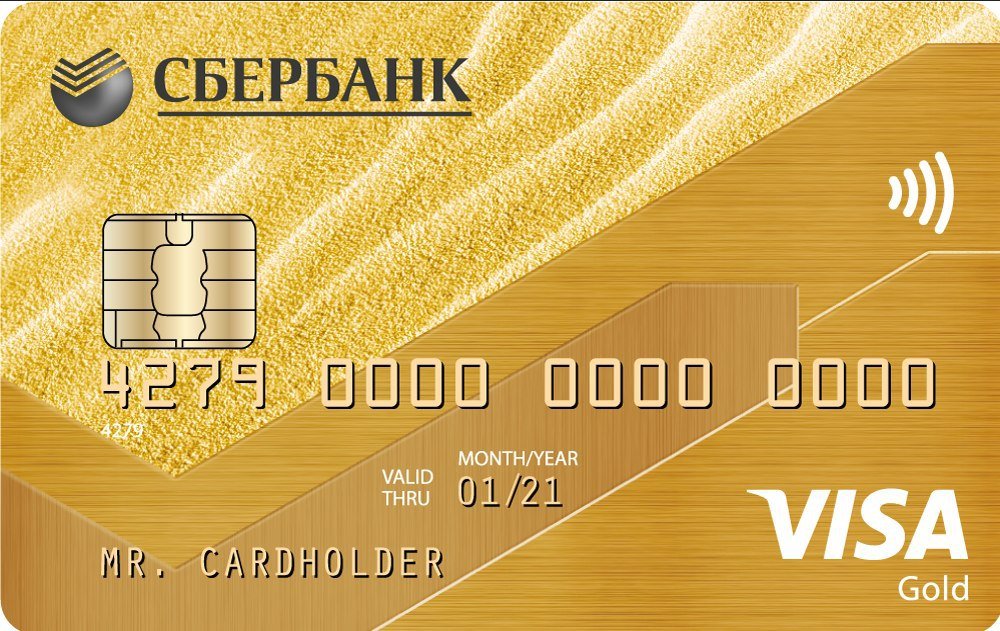 Не упусти возможность оформить Золотую дебетовую карту СбербанкаС Золотой картой вы можете получать  до 5% бонусами  в кафе и супермаркетах и  до 30%за покупки в магазинах партнёров программы «Спасибо от Сбербанка».Обменивайте бонусы на скидки практически на всё от билетов в кино до смартфона.  - Снятие наличных: 300 000 ₽ в банкомате и 300 000 ₽ в отделении в день без комиссии- Обслуживание в год: 3 000 ₽- Плати одним касаниемapple paygoogle paysamsung payКлассическая карта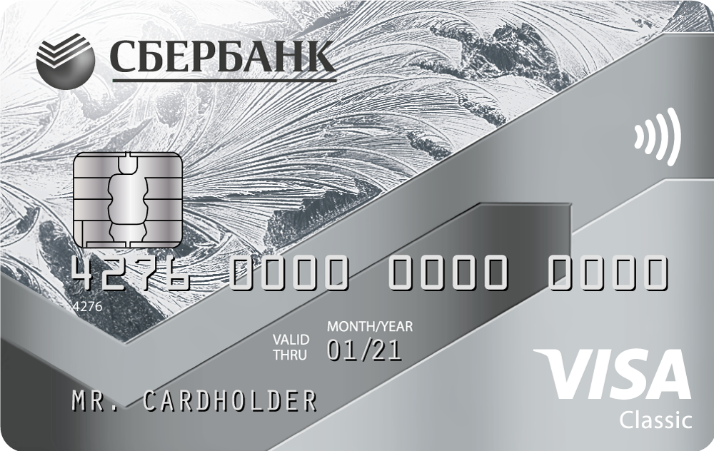 Не упусти возможность оформить Классическую карту СбербанкаПокупки с Классической картой приносят выгоду в виде бонусов: до 30% при оплате в магазинах партнёров программы «Спасибо от Сбербанка»Обменивайте бонусы на скидки практически на всё от блокнота до телевизора.  Срок действия бонусов – 3 года- Снятие наличных: до 150 000 ₽ в день без комиссии в банкоматах и кассах Сбербанка- Обслуживание в год:750 ₽ - первый год450 ₽ - второй год и далее- Плати одним касанием apple paygoogle paysamsung payПремиальная карта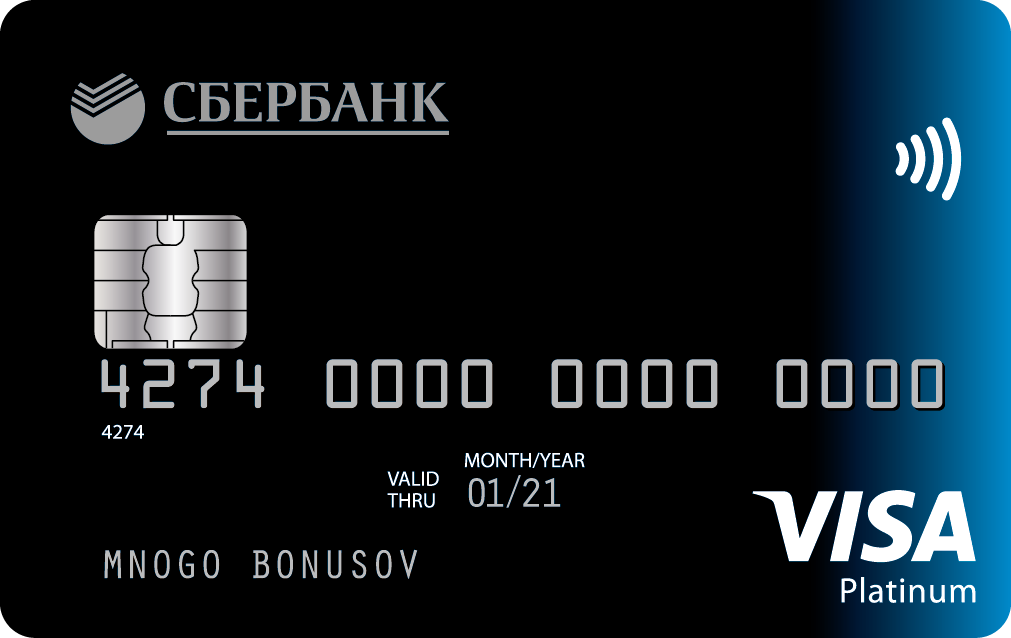 Не упусти возможность оформить карту с большими бонусами СбербанкаЭта премиальная карта принесет вам до 10% бонусами на автозаправках, поездках в такси, в кафе и ресторанах, супермаркетах и до 30% за покупки в магазинах партнёров программы «Спасибо от Сбербанка»  Платите Премиальной картой, получайте большие бонусы и обменивайте их на скидки до 99% практически за всё от костюма до путешествия. - Снятие наличных: до 500 000 ₽ в день без комиссии в банкоматах и кассах Сбербанка- Обслуживание в год: 4 900 руб.- Плати одним касаниемapple paygoogle paysamsung payКлассическая карта с дизайном на выбор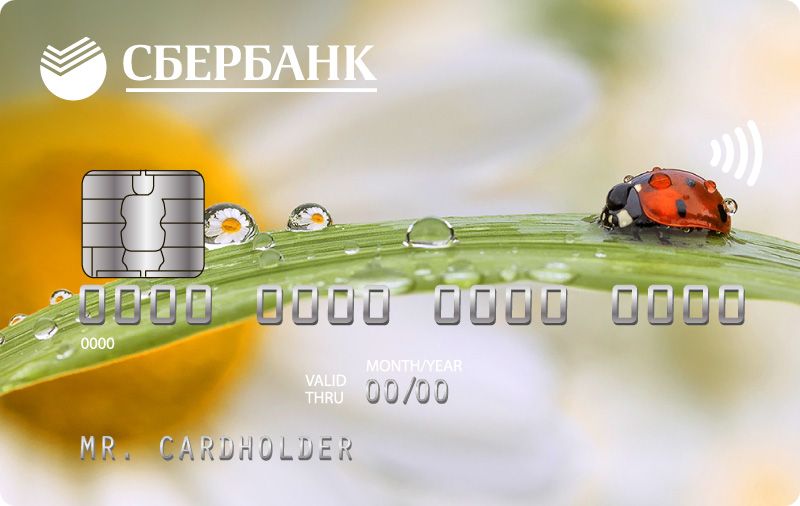 Не упусти возможность оформить Классическую карту Сбербанка с дизайном на выборПодчеркните свою индивидуальность – оформите карту с необычным дизайном за 500 ₽Покупки с Классической картой приносят выгоду в виде бонусов: до 30% при оплате в магазинах партнёров программы «Спасибо от Сбербанка»Обменивайте бонусы на скидки практически на всё от продуктов до электроники.  Срок действия бонусов – 3 года- Снятие наличных: до 150 000 ₽ в день без комиссии в банкоматах и кассах Сбербанка- Обслуживание в год:750 ₽ - первый год450 ₽ - второй год и далее- Переводы:Карта Сбербанка есть почти у каждого – вы сэкономите на комиссии за переводы родным и близким- Плати одним касанием apple paygoogle paysamsung payШаблоны для email рассылкиЗолотая картаЗдравствуйте!Представляем вам дебетовую карту, с которой вы получите больше возможностей для грамотной экономии ваших средств. С Золотой картой вы можете получать до 5% бонусами  в кафе и супермаркетах и до 30%за покупки в магазинах партнёров программы «Спасибо от Сбербанка».  Накопленные бонусы можно обменивать на скидки практически на всё от билетов в кино до смартфона.  Ежедневно снимайте 300 000 ₽ в банкомате и 300 000 ₽ в отделении банка без комиссии и оплачивайте свои покупки одним касанием (apple pay/google pay/samsung pay)Обслуживание карты: 3 000 ₽ в годКлассическая картаЗдравствуйте!Представляем вам дебетовую карту, с которой вы получите больше возможностей для грамотной экономии ваших средств. Классическая карта от Сбербанка даёт возможность копить до 30% бонусов за покупки в магазинах партнеров и обменивать их на скидки до 99%. ! .Ежедневно снимайте до 150 000 ₽ в день без комиссии в банкоматах и кассах Сбербанка и оплачивайте свои покупки одним касанием (apple pay/google pay/samsung pay)Обслуживание карты:750 ₽ - первый год450 ₽ - второй год и далееПремиальная картаЗдравствуйте!Представляем вам дебетовую карту, с которой вы получите больше возможностей для грамотной экономии ваших средств.Эта премиальная карта принесет вам до 10% бонусами на автозаправках, поездках в такси, в кафе и ресторанах, супермаркетах и до 30% за покупки в магазинах партнёров программы «Спасибо от Сбербанка»  Платите Премиальной картой, получайте большие бонусы и обменивайте их на скидки до 99% практически за всё от костюма до путешествия. Ежедневно снимайте до 500 000 ₽ в день без комиссии в банкоматах и кассах Сбербанка и оплачивайте свои покупки одним касанием (apple pay/google pay/samsung pay)Обслуживание карты – 4 900 ₽ в годКлассическая карта с дизайном на выборЗдравствуйте!Подчеркните свою индивидуальность вместе с картой от Сбербанка. Покупки с Классической картой приносят выгоду в виде бонусов: до 30% при оплате в магазинах партнёров программы «Спасибо от Сбербанка». Накопленные бонусы вы можете обменивать на скидки практически на всё от продуктов до электроники.  Ежедневно снимайте до 150 000 ₽ в день без комиссии в банкоматах и кассах Сбербанка и оплачивайте свои покупки одним касанием (apple pay/google pay/samsung pay)Обслуживание карты:750 ₽ - первый год450 ₽ - второй год и далее